Edukacja przyrodnicza. Przeczytajcie tekst  i opowiedzcie o czym jest mowa w tekście. 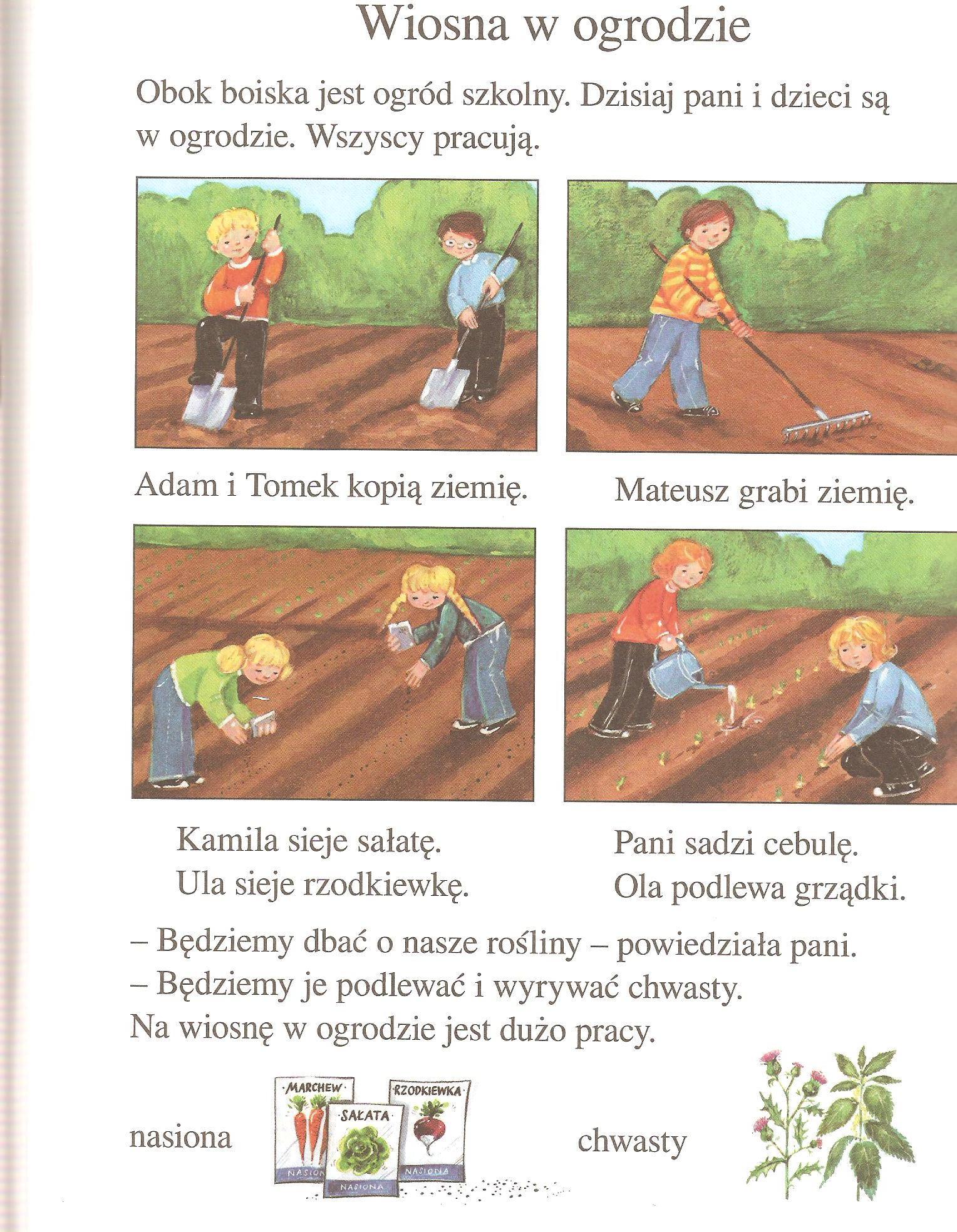 Potnijcie na części historyjkę obrazkową i wklejcie do zeszytu. Zadanie kierowane do wszystkich.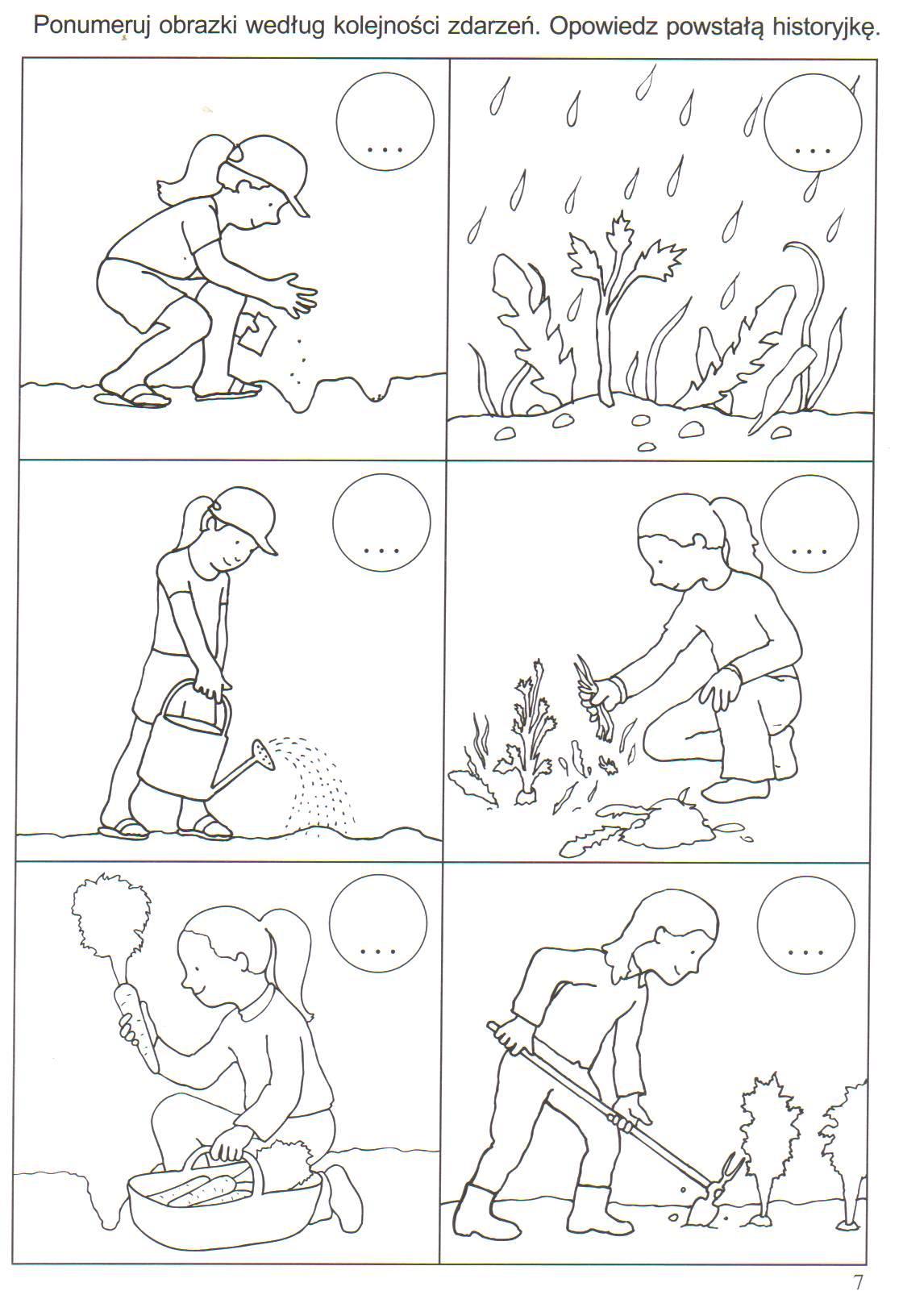 Zadanie dla Dominika, Pawełka i Kacperka.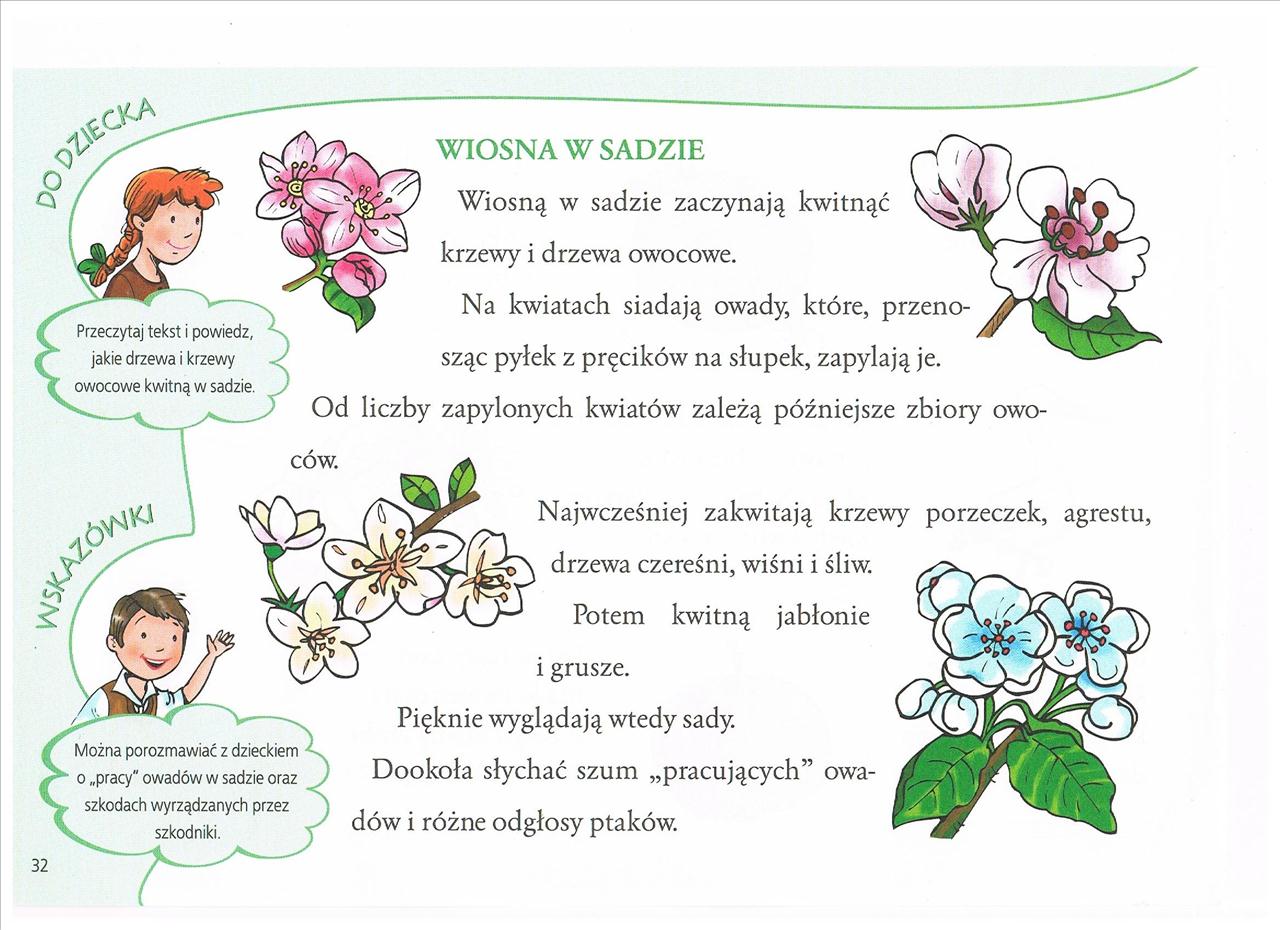 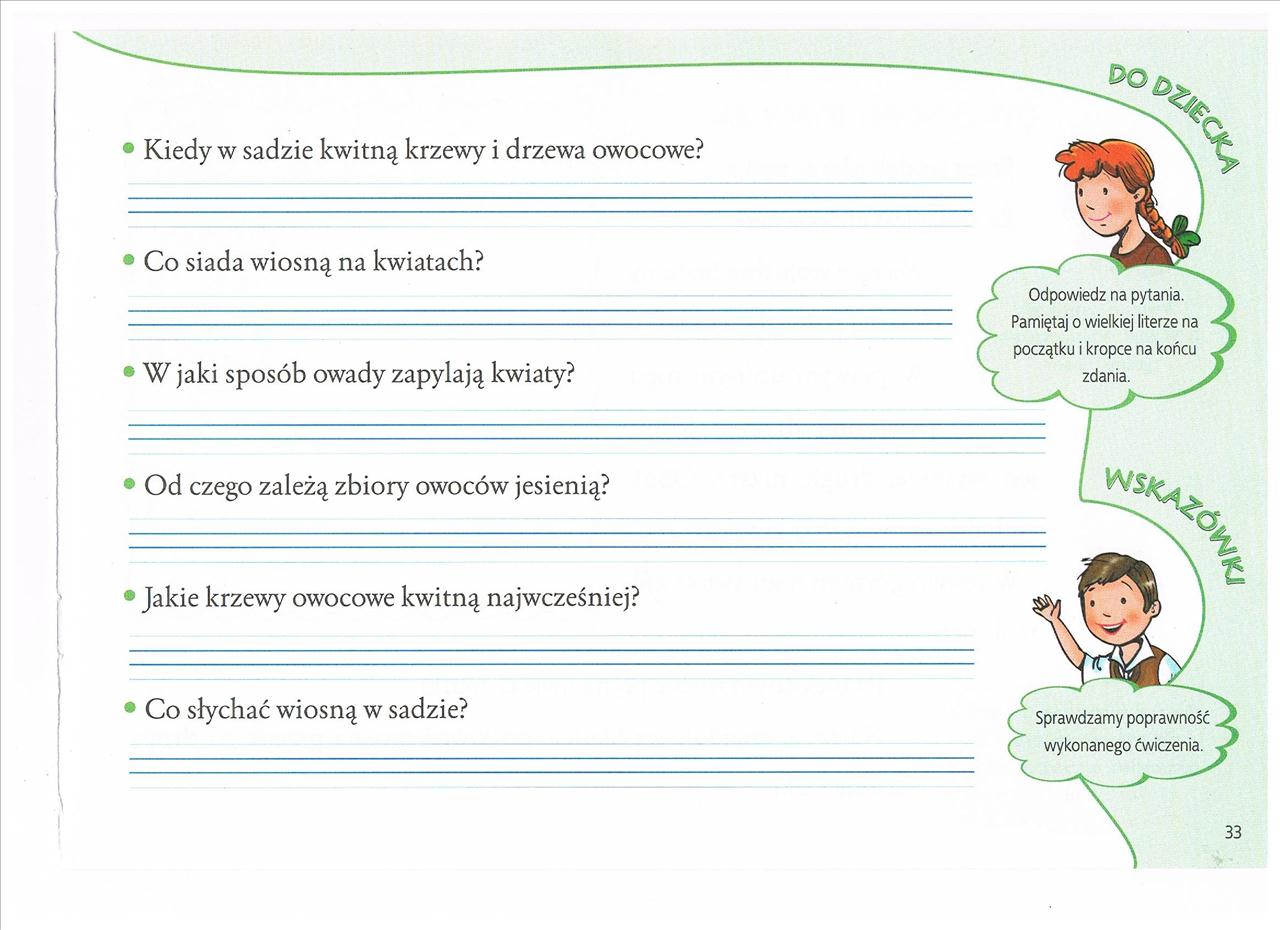 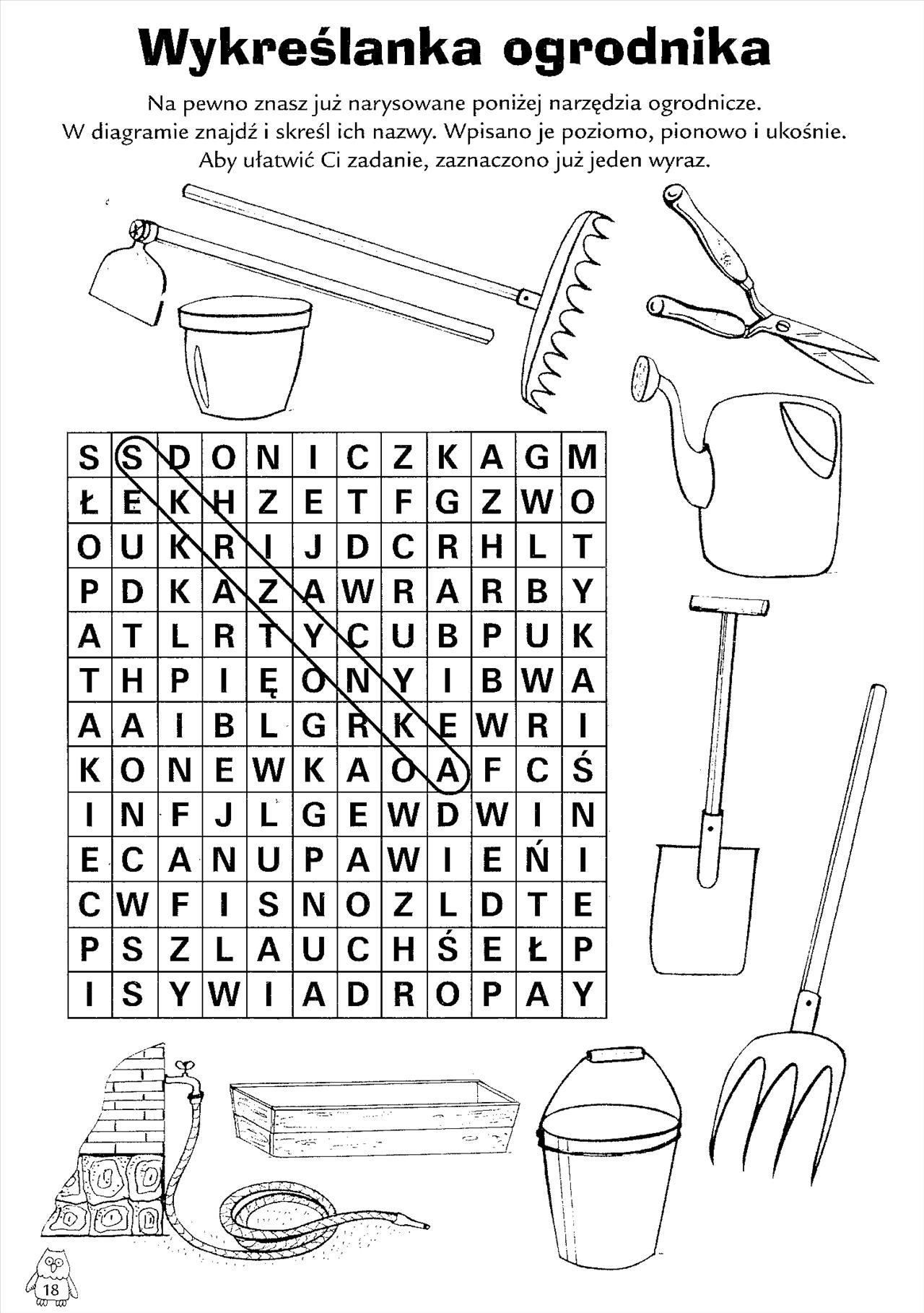 